……………………………………………(imię i nazwisko pracownika)FORMULARZ ZGŁOSZENIA KANDYDATA W RAMACH PROGRAMU PŁATNYCH POLECEŃOsoba PolecającaImię i nazwisko ……………………………………………………………………………………………………………………….Numer telefonu ………………………………………………………………………………………………………………………Adres e-mail…………………………………………………………………………………………………………………………….Osoba PolecanaImię i nazwisko ……………………………………………………………………………………………………………………….Numer telefonu ………………………………………………………………………………………………………………………Adres zamieszkania…………………………………………………………………………………………………………………Adres e-mail…………………………………………………………………………………………………………………………….	…………………………(podpis pracownika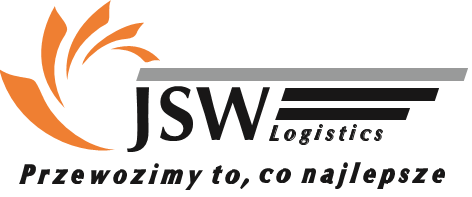 